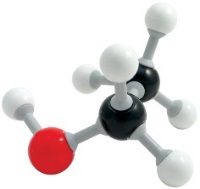 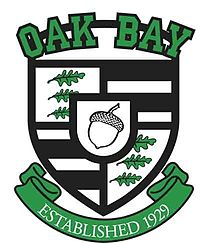 Name:												Block: 		Group Members:								Due Date:			Lab: 23A Molecular Model Building (Isomerism), Heath Chemistry, pg 317Objective: 																											Task Outline & What to Hand In: This cover page & self evaluation completedData, Results & Calculations will include your completed diagrams from following Procedure #1-4Follow-up Questions #1, 2 and 3Conclusion: answers the objective of the experiment & explains why there is such a huge number of organic compounds.Presentation (cover page included, word processed-if needed, calculations may be hand written neatly with correct significant figures, includes appropriate section headings, completed in order)Safety (this mark will be given by teacher during the lab)Procedure Changes:Show the structural formula, not electron dot diagramDraw complete structural formula. There are several isomers for organic compounds. The number in brackets shows how many you are required to draw to answer this question.Butane (2 isomers)Pentane (3 isomers)Hexane (5 isomers)Cyclohexane (1)Methyl hexane (show 2 isomers only)Only 4 isomers required (note: butene has 1 double bond)Only 3 isomers required (note: butyne has 1 triple bond)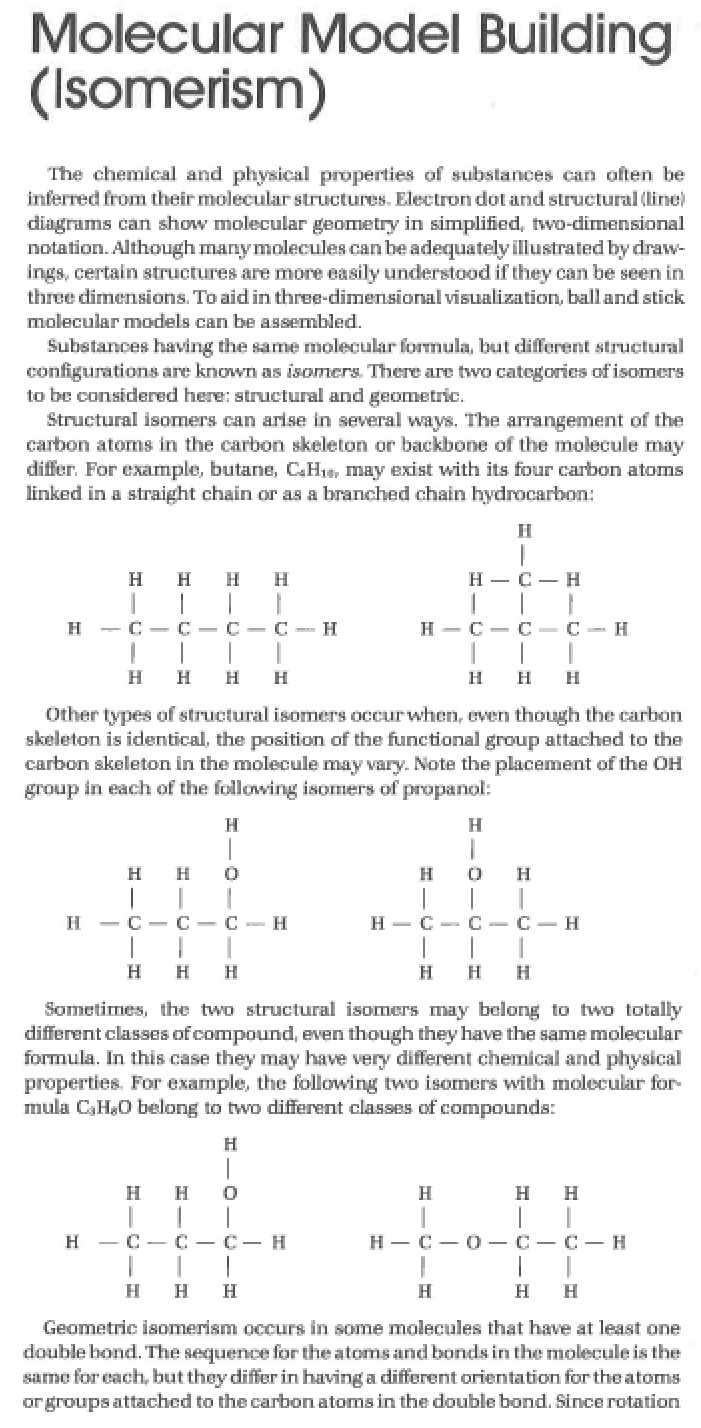 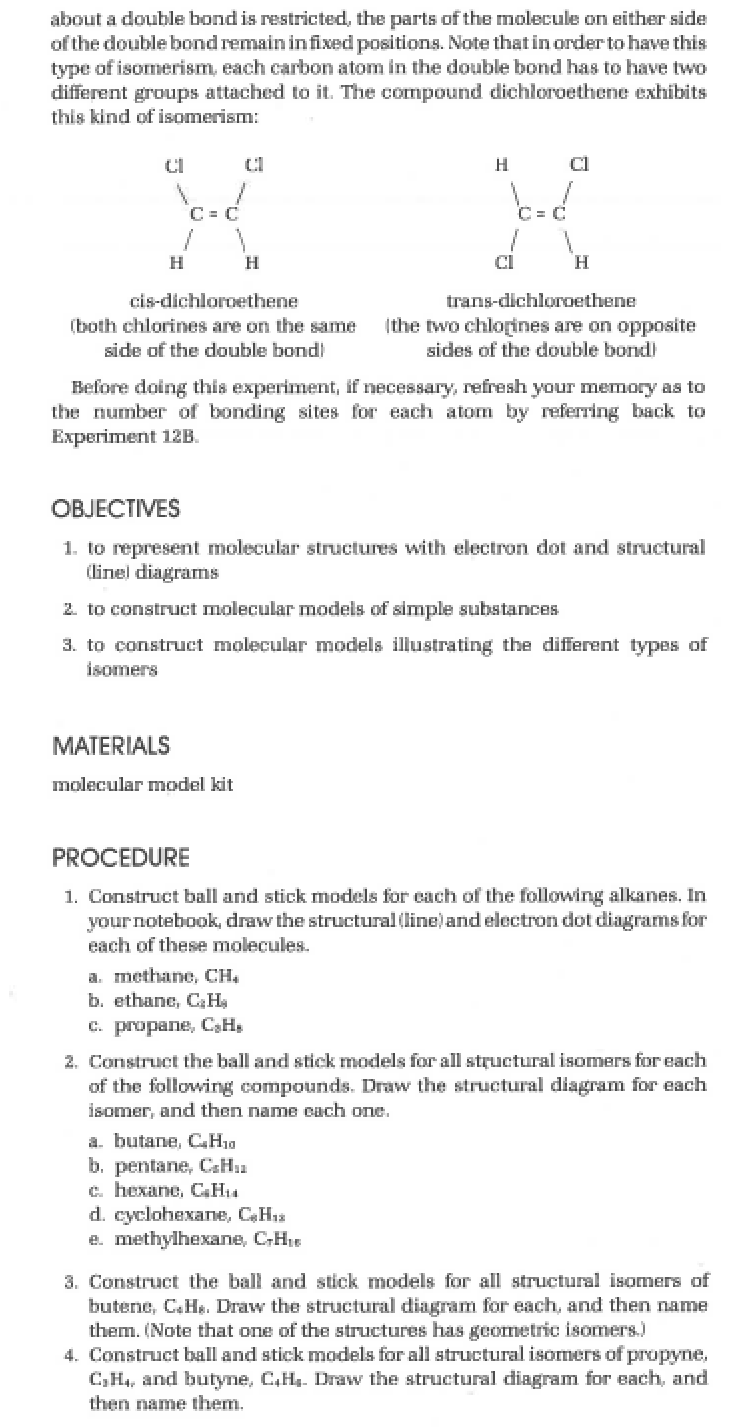 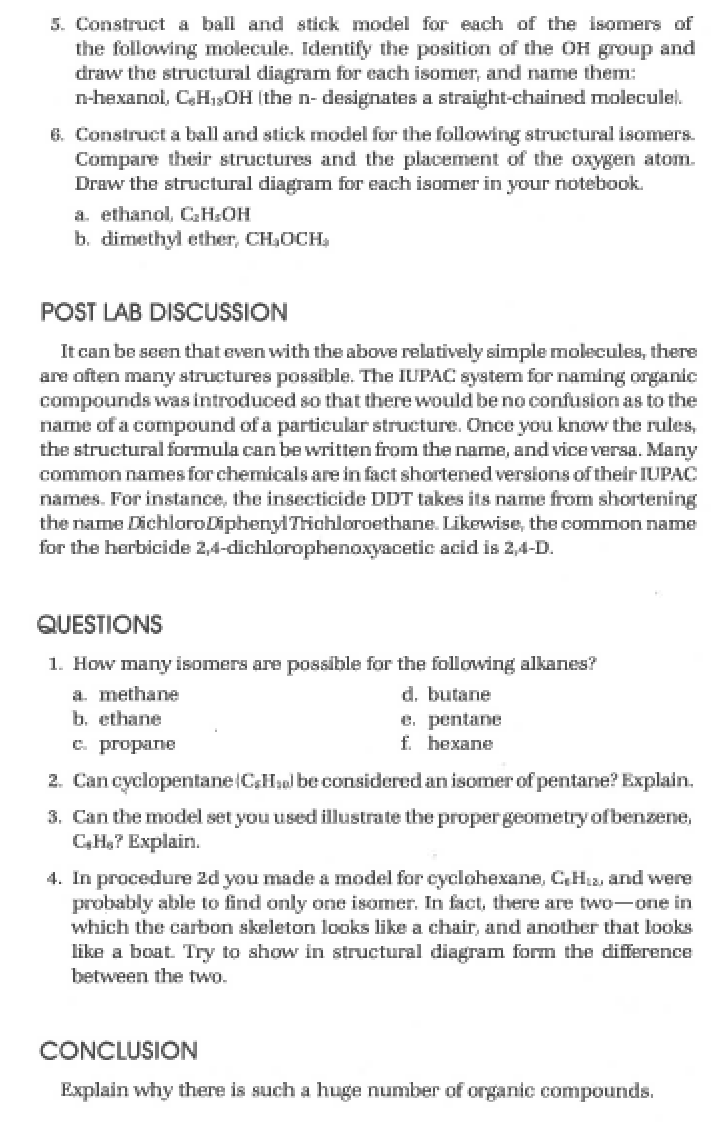 CriteriaStudent Self EvaluationTeacher AssessmentObjective: Clearly states the aim of the experiment and briefly outlines the related theory Procedure: refers to handout/textbook page by correct citation and note any changes to the method (as noted by your teacher)/2/2Data, Results & Calculations: (hand written neatly)Provides results/observations (and diagrams where appropriate) that are presented in correctly annotated tables and/or graphs /4/4Analysis & Discussion: Correctly identifies and explains the theory relating to the experiment and supports this with accurate observations n/an/aEvaluation: Identifies and defines the appropriateness of the experimental method (and presents a model for future experimental investigations where appropriate) n/an/aFollow up Questions: (hand written neatly)Questions as per Heath Chemistry Lab Manual/3/3Conclusion: (hand written neatly)Identifies and defines important concepts and principles relevant to the experiment by relating back to the aim and hypothesis./2/2Presentation:Practical report is presented in the correct format, is written fluently and provides appropriate and accurate referencing/3/3Safety:Demonstrates an organized and safe approach to experimental work/2/2Results Summary/16/16